上海商学院奉浦校区报告厅使用申请表申请人：                               经办人：院系部门盖章：                         日  期：报告厅借用以OA周会表上校级活动为优先(此联由设备管理单位留档)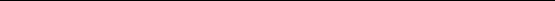 上海商学院奉浦校区报告厅使用申请表 申请人：                               经办人：院系部门盖章：                         日  期：报告厅借用以OA周会表上校级活动为优先(此联由借用单位留档)借用事由借用设备借用起止时间备注申请人姓名、所属部门申请人姓名、所属部门申请人联系方式申请人联系方式借用事由借用设备借用起止时间备注申请人姓名、所属部门申请人姓名、所属部门申请人联系方式申请人联系方式